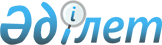 О признании утратившим силу решение Текелийского городского маслихата от 22 октября 2019 года № 41-240 "Об утверждении норм образования и накопления коммунальных отходов, тарифов на сбор, вывоз и утилизацию твердых бытовых отходов по городу Текели"Решение маслихата города Текели области Жетісу от 19 сентября 2023 года № 8-41. Зарегистрировано Департаментом юстиции области Жетісу 20 сентября 2023 года № 60-19
      В соответствии с пунктом 5 статьи 7 Закона Республики Казахстан "О местном государственном управлении и самоуправлении в Республике Казахстан", со статьей 27 Закона Республики Казахстан "О правовых актах", Текелийский городской маслихат РЕШИЛ:
      1. Признать утратившим силу решение Текелийского городского маслихата "Об утверждении норм образования и накопления коммунальных отходов, тарифов на сбор, вывоз и утилизацию твердых бытовых отходов по городу Текели" от 22 октября 2019 года № 41-240 (зарегистрировано в Реестре государственной регистрации нормативных правовых актов № 135823).
      2. Настоящее решение вводится в действие по истечении десяти календарных дней после дня его первого официального опубликования.
					© 2012. РГП на ПХВ «Институт законодательства и правовой информации Республики Казахстан» Министерства юстиции Республики Казахстан
				
      Председатель Текелийского городского маслихата

Б. Тугулбаев
